Дорогой ветеран!Спасибо вам за то, что защитили нашу Родину от немецко-фашистких захватчиков. Я вам очень благодарен за ваши подвиги. Я учусь в кадетском корпусе (КШИ 11). Мы ходим смотреть памятники, музеи, посвященные  Великой Отечественной войне. Мне бы хотелось узнать: в каких войсках вы служили? Встречали вы поэтов фронтовиков? Где вы узнали о начале войны? На каких фронтах вы побывали?  Мы  ценим  ветеранов, потому что Вас  становится все меньше и меньше. ...И вот минуло больше полувека
С той самой страшной, памятной войны.
Спасибо Вам, что званью Человека
Вы были и по-прежнему верны.

Спасибо Вам за долгое терпенье,
За боль, за страх, что вы превозмогли.
И пусть сердца грядущих поколений
Ваш ПОДВИГ не сотрут с лица Земли!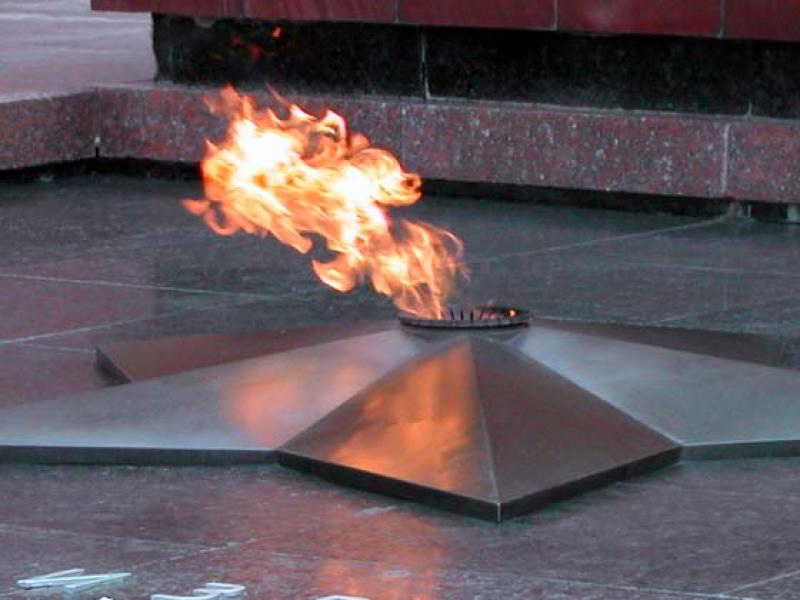 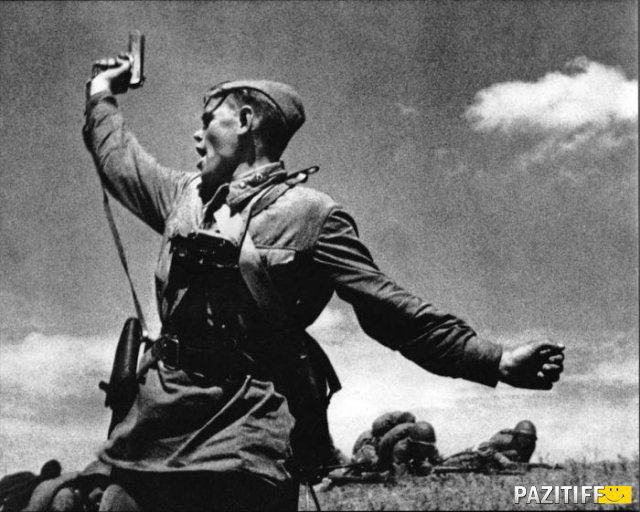                  "Никто не забыт и ничто не забыто..."С уважением, Ушаков Михаил кадет 6 класса «А»